An Teanga Laghdaithe: Nótaí an MhúinteoraTá na ceachtanna bunaithe ar alt a scríobh Ciarán Leonach sa leabhar An Chonair Chaoch: An Mionteangachas sa Dátheangachas. Tá na ceachtanna oiriúnach do rang a bhfuil caighdeán réasúnta ard Gaeilge acu don Ardteistiméireacht, ach is féidir leat féin iad a láimhseáil ar bhealach a oireann don rang atá agat féin. An Corp 1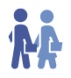 Iarr ar gach beirt na baill den chorp a scríobh amach. Féach sna freagraí chun liosta gearr a fháil. Is féidir tuilleadh a chur leis ag brath ar do rang féin. Pléigh an foclóir mar rang iomlán ansin. An Corp 2Léigh an chéad chuid den sleamhnán leis na foghlaimeoirí agus déan iarracht plé a chothú sa rang faoi cad is teanga laghdaithe ann. Féach sna freagraí. Ansin iarr orthu machnamh a dhéanamh ar na baill eile den chorp a bhíonn deacair do chainteoirí mionteanga. Féach na freagraí, ach is dócha go mbeidh leaganacha eile ann ag brath ar chanúint na bhfoghlaimeoirí. Léamh 1 agus 2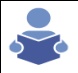 Iarr ar na daltaí a bhfuil ar an dá shleamhnán a léamh iad féin ar dtús. Bí ann le cuidiú leo má bhíonn aon cheist acu.Léigh thusa na pointí leo ar fad ansin ag míniú cad atá i gceist más gá. Abair leo ansin, ag obair i mbeirteanna, sampla amháin ar a laghad a thabhairt do gach pointe óna saol féin. Mar shampla: ‘Is féidir le mo mháthair cur síos a dhéanamh ar gach cineál aimsire ach ní féidir liomsa’. Pléigh na tuairimí atá acu ar fad. Iarphlé 1Cuir gach beirt ag obair le chéile chun Gaeilge a chur ar na samplaí ar an sleamhán. Féach na freagraí. Faigh amach an raibh sé deacair dóibh smaoineamh ar na focail agus cén fáth. Déan iarracht plé a chothú sa rang.Iarphlé 2Lig do na foghlaimeoirí an ceacht seo a dhéanamh i ngrúpaí de bheirt nó triúr. Caithfidh siad smaoineamh ar cad a déarfaidís leis na daoine éagsúla sna pictiúir. Féach na freagraí. Níl sna freagraí ach treoir, beidh go leor leaganacha difriúla ann ag brath ar chanúint do ranga. CluicheBíodh cóip agat den sleamhnán Cluiche 1 do gach beirt sa rang, agus dísle chomh maith. Abair leo barr pinn nó a leithéid a úsáid lena n-áit ar an gclár cluiche a mharcáil. Bíodh na habairtí ar an sleamhnán Cluiche 2 gearrtha agat agus curtha i gclúdach litreach. Bíodh clúdach litreach agat do gach beirt.Croithfidh duine A an dísle agus rachaidh siad go dtí an uimhir sin ar an gclár. Léifidh duine B amach abairt amháin ón gclúdach litreach agus caithfidh duine A a rá cad a déarfaidh sé lena chara, mar shampla:Fuair sé 5 chárta vailintín:		Nach méanar duit!Thosaigh sé ag caitheamh toitíní:	Nach tusa an t-amadán! Má tá duine B sásta go bhfuil an ceart ag duine A is féidir le duine A an dísle a chroitheadh arís agus bogadh ar aghaidh. Ní dhéanfaidh sé ceann eile, is é babhta duine B anois é. Leanann an cluiche ar aghaidh mar sin go dtí go mbaineann duine acu uimhir 16 amach ar an gclár.Mura féidir le duine freagra a thabhairt nó má dhéanann siad botún ní féidir an dísle a chroitheadh den dara huair.Má stopann siad ag uimhir 3 is féidir leo dul suas go dtí uimhir 12, agus ag uimhir 5 go dtí uimhir 14. Má stopann siad ag uimhir 15 nó 10 áfach beidh orthu sleamhnú síos go dtí uimhir 1 agus uimhir 2, faoi seach. An Corp 1An Corp 2Gaeilge laghdaithe atá ag daoine a rugadh ó 1990 i leith.Más Gaeilge Laghdaithe atá ag duine is Gaeilge níos laghdaithe fós, nó Béarla amháin, a bheidh ag a chlann agus ag clann a chlainne.Imleacán Cromán, cromáin Colpa, colpaíLadhar, ladhracha (nó lúidín, lúidíní)Rosta, rostaí (nó caol na láimhe)Rúitín, rúitíní (nó alt, ailt)Mala, malaíFabhra, fabhraí Iarphlé 1Ní féidir liom cur suas leis.Tá boladh aoibhinn ann.Cén chaoi a bhfuil tú ag mothú?Ní féidir leis é a chreidiúint.Tá sé ar mire, ar buille.Níl sí róshásta.Tá sí suaite go maith.Tá mearbhall uirthi.Tá fearg air.Tá iontas / ionadh uirthi. Iarphlé 1Seachain tú féin, bí cúramach, coimhéadComhghairdeas, saol fáda, bhur saol le chéile, go maire an grá go deoMaith thú, bail ó Dhia ort, toghaÓ mo ghraidhin tú, a chréatúir, is olc liom do chásNá bí buartha, tóg go bog é, éireoidh go geal leatMo thrua thú, tá brón orm faoi do chásLeibhéalAn Ardteistiméireacht – Dúshlánach 	SpriocannaFeasacht agus tuiscint na ndaltaí a fhorbairt sa réimse– a dtaithí féin ar a bheith ag maireachtáil le mionteanga agus mórtheanga Stór focalGinearáltaStraitéisí Múinteoireachta MoltaFreagraíHeadman ceann, na cinnHairfan ghruaig, mo chuid gruaigeFacefan aghaidh,  m an t-éadan (forehead)Eye(s)fan tsúil, na súile, mo dhá shúilEar(s)man cluas, na cluasa, mo dhá chluasNosefan tsrónMouthman béalNeckman muineálShoulder(s)fan ghualainn, na guaillí Arm(s)fan ghéag, na géaga, mo dhá ghéag; géag láimhe Hand(s)flámh, lámha, mo dhá lámhFinger(s)fan mhéar, na méara, mo mhéaraThumb(s)fan ordóg, na hordógaChestman cliabh/ cliabhrach; an t-uchtBreastman brollach, na brollaighAbdomenman bolg, na boilgBackman droimRear endfan tóinLeg(s) / Foot/Feetfan chos, na cosa; an chois, mo dhá chosToe(s)fan ladhar, na ladhracha, mo ladhracha (nó an lúidín, na lúidíní, mo lúidíní)